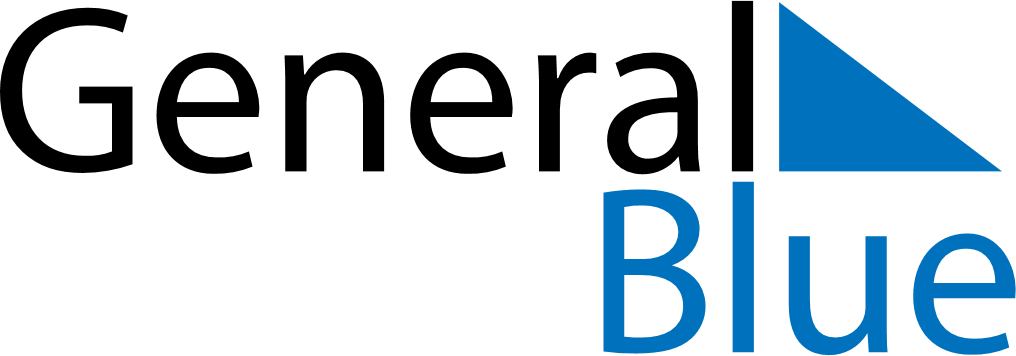 September 2028September 2028September 2028September 2028MozambiqueMozambiqueMozambiqueSundayMondayTuesdayWednesdayThursdayFridayFridaySaturday11234567889Lusaka Peace Agreement101112131415151617181920212222232425262728292930Defense Force’s Day